RENCANAPEMBELAJARANSEMESTER(RPS)Rencana Pembelajaran: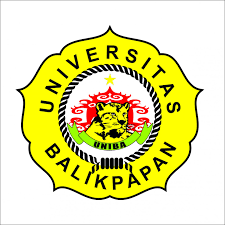 UNIVERSITAS BALIKPAPANFAKULTAS EKONOMIPROGRAM STUDI MANAJEMENNama Mata Kuliah:Manajemen Keuangan InternasionalSemester:7 (Tujuh)Mata Kuliah Prasyarat:Kode Mata Kuliah:106102751Bobot SKS:3 SKSDosen Pengampu:Capaian Pembelajaran Lulusan Prodi yang Dibebankan pada Mata Kuliah Aspek SikapMenginternalisasi nilai, norma, dan etika akademik. (S8)Menunjukkan sikap bertanggungj awab atas pekerjaan di bidang keahliannya secara mandiri. (S9)Menginternalisasi semangat kemandirian, kejuangan, dan kewirausahaan. (S10)Aspek KeterampilanUmumMampu menerapkan pemikiran logis, kritis, sistematis, dan inovatif dalam konteks pengembangan atau implementasi ilmu pengetahuan dan teknologi yang memperhatikan  dan menerapkan  nilai  humaniora  yang  sesuai  dengan  bidang  ekonomi  manajemen. (KU1)Mampu menunjukkan kinerja mandiri, bermutu, dan terukur (KU2)Mampu mengkaji implikasi pengembangan atau implementasi ilmu pengetahuan teknologi yang memperhatikan dan menerapkan nilai humaniora sesuai dengan keahliannya berdasarkan kaidah, tata cara dan etika ilmiah dalam rangka menghasilkan solusi, gagasan, desain atau kritik seni, menyusun deskripsi saintifik hasil kajiannya dalam bentuk skripsi atau laporan tugas akhir, dan mengunggahnya dalam laman perguruan tinggi. (KU3)Mampu bertanggungjawab atas pencapaian hasil kerja kelompok dan melakukan supervisi dan evaluasi terhadap penyelesaian pekerjaan yang ditugaskan kepada pekerja yang berada di bawah tanggungjawabnya. (KU7)Mampu melakukan proses evaluasi diri terhadap kelompok kerja yang berada dibawah tanggung jawabnya, dan mampu mengelola pembelajaran secara mandiri. (KU8)Aspek Keterampilan KhususMampu merumuskan fungsi manajemen (perencanaan, pengorganisasian, penyusunan staf, pengarahan, dan pengendalian serta evaluasi) pada level operasional di berbagai bidang organisasi baik bisnis maupun non bisnis pada tingkat lokal, nasional dan global.(KK1)Mampu mengidentifikasi masalah manajerial dan fungsi organisasi pada level operasional, serta mengambil tindakan solutif yang tepat berdasarkan alternative yang dikembangkan, dengan menerapkan prinsip-prinsip kewirausahaan yang berakar pada kearifan lokal. (KK3)Mampu mengambil keputusan manajerial yang tepat di berbagai bidang organisasi pada tingkat operasional, berdasarkan analisis data dan informasi pada fungsi organisasi. (KK5)Aspek PengetahuanMenguasai konsep teoritis, metode, dan perangkat analisis fungsi manajemen (perencanaan, pelaksanaan, pengarahan, pemantauan, evaluasi, dan pengendalian) dan fungsi organisasi (pemasaran, sumber daya manusia, operasi, dan keuangan) pada berbagai jenis organisasi. (P1) Menguasai prinsip kepemimpinan dan kewirausahaan dalam berbagai bidang organisasi. (P3)Menguasai minimal satu metode penelitian (studi kasus, kesejarahan, survei, simulasi, dan eksperimen pada lingkup kualitatif dan kuantitatif, secara eksploratif, deskriptif, dan verifikatif). (P5)Capaian Pembelajaran Mata Kuliah	Mampu menerapkan instrumen analisis bisnis dan manajemen dengan mempertimbangkan aspek etika dan profesionalitas. Mampu menyusun rencana bisnis sesuai dengan nilai-nilai keislaman dan keindonesiaan. Deskripsi Mata Kuliah	Memahami konsep dasar manajemen keuangan internasional serta berbagai instrumennya. Pokok bahasan yang akan diberikan pada mata kuliah ini adalah : (1) Lingkungan keuangan global (2) Lingkungan moneter internasional (3) Neraca pembayaran (4) Pasar valuta asing (5) Interest rate dan currency swaps (6) Paritas dalam keuangan internasional dan currency forecasting (7) Foreign exchange exposure (8) Struktur keuangan dan hutang internasional (9) Strategi dan teori investasi langsung luar negeri (10) Penganggaran modal multinasional, (11) Diversifikasi dan teori portfolio intenasional, (12) Manajemen modal kerja pada MNE, (13) Perdagangan keuangan internasionalDaftarReferensiPertemuan Ke-1Pertemuan Ke-1Kemampuan Khusus (Sub-CPMK)1. Risiko valuta asing 2. Risiko politik 3. Perkembangan global 4. Bisnis internasional 5. Lingkungan bisnis internasional 6. Pokok-pokok manajemen keuangan internasional IndikatorMateri Pokok (Bahan Kajian)Tinjauan menyeluruh perusahaan multinasional dan manajemen keuangan internasional Metode/Model PembelajaranMetode: 1. Ceramah 2. Diskusi (tanya jawab) 3. Latihan soal Pengalaman BelajarPenilaian1. Paper and pencil product 2. Partisipasi dan keaktifan 3. Kuis Waktu1150 menitReferensi1. David Eitemen, Arthur. L. Stonehill, Michael H Moffett, 2009. Multinational Business Finance. Chapt 1 2. Madura. 2006. International Corporate Finance. 8 edition Chapt. 1 3. Purnomo Yusgiantoro. 2004. Manajemen Keuangan Internasional. Penerbit FEUI Bab 1 Pertemuan Ke-2Pertemuan Ke-2Kemampuan Khusus (Sub-CPMK)1. Terminologi mata uang 2. Sistem moneter internasional 3. Perkembangan moneter internasional 4. Siklus bisnis internasional IndikatorMateri Pokok (Bahan Kajian)Lingkungan moneter internasionalMetode/Model PembelajaranMetode: 1. Ceramah 2. Diskusi (tanya jawab) 3. Latihan soal Pengalaman BelajarPenilaianJenis:Tes Tertulis dan/atau Non Test. Kriteria:Ketepatan, kesesuaian dengan materi yang diberikan.Bobot:5%Waktu1150 menitReferensi1. David Eitemen, Arthur. L. Stonehill, Michael H Moffett, 2009. Multinational Business Finance. Chapt 3 2. Madura. 2006. International Corporate Finance. 8 edition Chapt. 2 3. Purnomo Yusgiantoro. 2004. Manajemen Keuangan Internasional. Penerbit FEUI Bab 2 Pertemuan Ke-3Pertemuan Ke-3Kemampuan Khusus (Sub-CPMK)1. Pendekatan neraca pembayaran 2. Pentingnya arti manajerial dan ketidakseimbangan BOP 3. Sistem ekonomi terbuka 4. Teori neraca pembayaran IndikatorMateri Pokok (Bahan Kajian)Neraca Pembayaran Metode/Model PembelajaranMetode: 1. Ceramah 2. Diskusi (tanya jawab) 3. Latihan soal Pengalaman BelajarPenilaianJenis:Tes Tertulis dan/atau Non Test. Kriteria:Ketepatan, kesesuaian dengan materi yang diberikan.Bobot:5%Waktu1150 menitReferensi1. David Eitemen, Arthur. L. Stonehill, Michael H Moffett, 2009. Multinational Business Finance. Chapt 4 2. Purnomo Yusgiantoro. 2004. Manajemen Keuangan Internasional. Penerbit FEUI Bab 5 Pertemuan Ke-4Pertemuan Ke-4Kemampuan Khusus (Sub-CPMK)1. Futures pasar valuta asing 2. Partisipan pasar 3. Ukuran pasar 4. Transaksi dalam pasar antar bank 5. Nilai tukar dan quotation valuta asing 6. Futures valuta asing IndikatorMateri Pokok (Bahan Kajian)Pasar valuta asing determinasi nilai tukar dan opsi valuta asing Metode/Model PembelajaranMetode: 1. Ceramah 2. Diskusi (tanya jawab) 3. Latihan soal Pengalaman BelajarPenilaianJenis:Tes Tertulis dan/atau Non Test. Kriteria:Ketepatan, kesesuaian dengan materi yang diberikan.Bobot:5%Waktu1150 menitReferensi1. David Eitemen, Arthur. L. Stonehill, Michael H Moffett, 2009. Multinational Business Finance. Chapt 6 2. Madura. 2006. International Corporate Finance. 8 edition Chapt. 3 3. Purnomo Yusgiantoro. 2004. Manajemen Keuangan Internasional. Penerbit FEUI Bab 4&6 Pertemuan Ke-5Pertemuan Ke-5Kemampuan Khusus (Sub-CPMK)1. Mendefinisikan interest rate risk 2. Pengelolaan risiko suku bunga 3. Pasar swaps dan hedging IndikatorMateri Pokok (Bahan Kajian)Interest rate dan currency swaps Metode/Model PembelajaranMetode: 1. Ceramah 2. Diskusi (tanya jawab) 3. Latihan soal Pengalaman BelajarPenilaianJenis:Tes Tertulis dan/atau Non Test. Kriteria:Ketepatan, kesesuaian dengan materi yang diberikan.Bobot:5%Waktu1150 menitReferensi1. David Eitemen, Arthur. L. Stonehill, Michael H Moffett, 2009. Multinational Business Finance. Chapt 9 2. Purnomo Yusgiantoro. 2004. Manajemen Keuangan Internasional. Penerbit FEUI Bab 9 Pertemuan Ke-6Pertemuan Ke-6Kemampuan Khusus (Sub-CPMK)1. Kondisi paritas 2. Paritas kurs 3. Penyesuaian nilai kurs 4. Peramalan kurs IndikatorMateri Pokok (Bahan Kajian)Kondisi paritas dalam keuangan internasional dan currency forecasting Metode/Model PembelajaranMetode: 1. Ceramah 2. Diskusi (tanya jawab) 3. Latihan soal Pengalaman BelajarPenilaianJenis:Tes Tertulis dan/atau Non Test. Kriteria:Ketepatan, kesesuaian dengan materi yang diberikan.Bobot:5%Waktu1150 menitReferensi1. David Eitemen, Arthur. L. Stonehill, Michael H Moffett, 2009. Multinational Business Finance. Chapt 7&10 2. Purnomo Yusgiantoro. 2004. Manajemen Keuangan Internasional. Penerbit FEUI Bab 7 3. Madura. 2006. International Corporate Finance. 8 edition Chapt. 7&9 Pertemuan Ke-7Pertemuan Ke-7Kemampuan Khusus (Sub-CPMK)1. Manajemen risiko 2. Transaction Exposure 3. Operating Exposure 4. Translation Exposure IndikatorMateri Pokok (Bahan Kajian)Foreign exchange exposure Metode/Model PembelajaranMetode:1. Ceramah 2. Diskusi (tanya jawab) 3. Latihan soal Pengalaman BelajarPenilaianJenis:Tes Tertulis dan/atau Non Test. Kriteria:Ketepatan, kesesuaian dengan materi yang diberikan.Bobot:5%Waktu1150 menitReferensi1. David Eitemen, Arthur. L. Stonehill, Michael H Moffett, 2009. Multinational Business Finance. Chapt11-13 2. Purnomo Yusgiantoro. 2004. Manajemen Keuangan Internasional. Penerbit FEUI Bab 11 1. Madura. 2006. International Corporate Finance. 8 edition Chapt. 9&10 Pertemuan Ke-8Ujian Tengah SemesterPertemuan Ke-9Pertemuan Ke-9Kemampuan Khusus (Sub-CPMK)1. Investasi portfolio internasional 2. Teori dasar struktur keuangan 3. Efek internasional 4. Sumber internasional 5. Optimalisasi struktur modal IndikatorMateri Pokok (Bahan Kajian)Struktur keuangan dan hutang internasional Metode/Model PembelajaranMetode: 1. Ceramah 2. Diskusi (tanya jawab) 3. Latihan soal Pengalaman BelajarPenilaianJenis:Tes Tertulis dan/atau Non Test. Kriteria:Ketepatan, kesesuaian dengan materi yang diberikan.Bobot:5%Waktu1150 menitReferensiDavid Eitemen, Arthur. L. Stonehill, Michael H Moffett, 2009. Multinational Business Finance. Chapt 14-16 Pertemuan Ke-10Pertemuan Ke-10Kemampuan Khusus (Sub-CPMK)1. Keuangan kompetitif investasi 2. Melakukan investasi di luar negeri 3. Keputusan investasi internasional IndikatorMateri Pokok (Bahan Kajian)Strategi dan teori investasi langsung luar negeri Metode/Model PembelajaranMetode: 1. Ceramah 2. Diskusi (tanya jawab) 3. Latihan soal Pengalaman BelajarPenilaianJenis:Tes Tertulis dan/atau Non Test. Kriteria:Ketepatan, kesesuaian dengan materi yang diberikan.Bobot:5%Waktu1150 menitReferensi1. David Eitemen, Arthur. L. Stonehill, Michael H Moffett, 2009. Multinational Business Finance. Chapt 18 2. Madura. 2006. International Corporate Finance. 8 edition Chapt. 16 Pertemuan Ke-11Pertemuan Ke-11Kemampuan Khusus (Sub-CPMK)1. Kompleksitas asing 2. Perkembangan pendanaan 3. Skema pendanaan 4. Alternatif skema pendanaan IndikatorMateri Pokok (Bahan Kajian)Penganggaran modal multinasional Metode/Model PembelajaranMetode: 1. Ceramah 2. Diskusi (tanya jawab) 3. Latihan soal Pengalaman BelajarPenilaianJenis:Tes Tertulis dan/atau Non Test. Kriteria:Ketepatan, kesesuaian dengan materi yang diberikan.Bobot:5%Waktu1150 menitReferensi1. David Eitemen, Arthur. L. Stonehill, Michael H Moffett, 2009. Multinational Business Finance. Chapt 19 2. Madura. 2006. International Corporate Finance. 8 edition Chapt. 17 Pertemuan Ke-12Pertemuan Ke-12Kemampuan Khusus (Sub-CPMK)1. Risiko portofolio dan diversifikasi internasional 2. Model investasi internasional IndikatorMateri Pokok (Bahan Kajian)Diversifikasi dan teori portfolio intenasional Metode/Model PembelajaranMetode: 1. Ceramah 2. Diskusi (tanya jawab) 3. Latihan soal Pengalaman BelajarPenilaian1. Paper and pencil product 2. Partisipasi dan keaktifan 3. Kuis Waktu1150 menitReferensi1. David Eitemen, Arthur. L. Stonehill, Michael H Moffett, 2009. Multinational Business Finance. Chapt 17 2. Purnomo Yusgiantoro. 2004. Manajemen Keuangan Internasional. Penerbit FEUI Bab 10 3. Madura. 2006. International Corporate Finance. 8 edition Chapt. 14 Pertemuan Ke-13Pertemuan Ke-13Kemampuan Khusus (Sub-CPMK)1. Manajemen kas 2. Depository terpusat 3. Multirateral IndikatorMateri Pokok (Bahan Kajian)Manajemen modazzl kerja pada MNE Metode/Model PembelajaranMetode: 1. Ceramah 2. Diskusi (tanya jawab) 3. Latihan soal Pengalaman BelajarPenilaianJenis:Tes Tertulis dan/atau Non Test. Kriteria:Ketepatan, kesesuaian dengan materi yang diberikan.Bobot:5%Waktu1150 menitReferensi1 David Eitemen, Arthur. L. Stonehill, Michael H Moffett, 2009. Multinational Business Finance. Chapt 21 2 Purnomo Yusgiantoro. 2004. Manajemen Keuangan Internasional. Penerbit FEUI Bab 9 Pertemuan Ke-14Pertemuan Ke-14Kemampuan Khusus (Sub-CPMK)1. Pengelolaan receivable 2. Pendanaan modal kerja IndikatorMateri Pokok (Bahan Kajian)Manajemen modazzl kerja pada MNE Metode/Model PembelajaranMetode: 1. Ceramah 2. Diskusi (tanya jawab) 3. Latihan soal Pengalaman BelajarPenilaianJenis:Tes Tertulis dan/atau Non Test. Kriteria:Ketepatan, kesesuaian dengan materi yang diberikan.Bobot:5%Waktu1150 menitReferensi1 David Eitemen, Arthur. L. Stonehill, Michael H Moffett, 2009. Multinational Business Finance. Chapt 21 2 Purnomo Yusgiantoro. 2004. Manajemen Keuangan Internasional. Penerbit FEUI Bab 9 Pertemuan Ke-15Pertemuan Ke-15Kemampuan Khusus (Sub-CPMK)1. Perdagangan internasional 2. Pembiayaan perdagangan internasional IndikatorMateri Pokok (Bahan Kajian)Perdagangan keuangan internasional Metode/Model PembelajaranMetode: 1. Ceramah 2. Diskusi (tanya jawab) 3. Latihan soal Pengalaman BelajarPenilaianJenis:Tes Tertulis dan/atau Non Test. Kriteria:Ketepatan, kesesuaian dengan materi yang diberikan.Bobot:5%Waktu1150 menitReferensi1. David Eitemen, Arthur. L. Stonehill, Michael H Moffett, 2009. Multinational Business Finance. Chapt 22 Pertemuan Ke-16Ujian Akhir SemesterBobot Penilaian Akhir1. Kehadiran		20%2. Tugas		20%3. UTS			30%4. UAS			30%Mengetahui, Ketua Program Studi,Nadi Hernadi Moorcy, S.E., M.M.NIK.  015004046Balikpapan, September 2021Dosen Pengampu,C. Prihandoyo, S.E., M.M.NIK.  